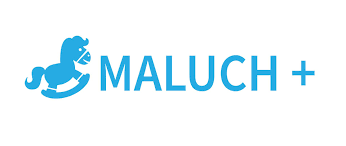 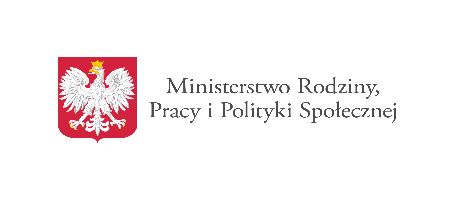 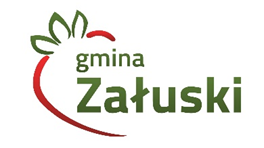 Zadanie dofinansowane z programu „MALUCH+ 2020 Program Ministerstwa Rodziny, Pracy i Polityki Społecznej „MALUCH+ na rzecz rozwoju instytucji opieki nad dziećmi w wieku do lat 3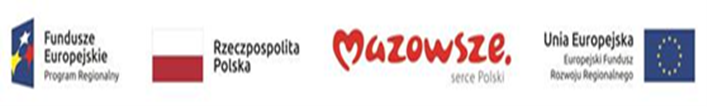 Regionalnego Programu Operacyjnego Województwa Mazowieckiego na lata 2014-2020"Gmina Załuski wspiera Maluchy! – utworzenie Klubu Dziecięcego w Gminie Załuski”nr projektu RPMA.08.03.01-14-d232/19ISTOTNE POSTANOWIENIA UMOWY nr …………..zawarta w dniu ……………. roku w Załuskach pomiędzy:Gminą Załuski, Załuski 67, 09-142 Załuski, NIP: 567-178-34-57;  Regon: 130378545reprezentowaną przez:Kamila Koprowskiego – Wójta Gminy Załuski przy kontrasygnacie Skarbnika Gminy Załuski,a(w przypadku przedsiębiorcy wpisanego do KRS)................................................................................, z siedzibą w ............................... przy ulicy ..............................., posiadającym REGON: …………….. oraz NIP: …………………..  wpisaną do rejestru przedsiębiorców prowadzonego przez Sąd Rejonowy .............................................  .......... Wydział Gospodarczy Krajowego Rejestru Sądowego pod numerem KRS: ................., zwaną w treści umowy „Wykonawcą ”, reprezentowaną przez:1 ...............................2 ...............................(w przypadku przedsiębiorcy wpisanego do Centralnej Ewidencji i Informacji o Działalności Gospodarczej)(imię i nazwisko) ..................................................................................., przedsiębiorcą działającym pod firmą .............................. z siedzibą w .................................. przy ulicy ............................, posiadającym REGON: …………….. oraz NIP: ………………….., wpisanym do Centralnej Ewidencji i Informacji o Działalności Gospodarczej,zwanym w treści umowy „Wykonawcą”, (w przypadku spółki cywilnej wpisanej do Centralnej Ewidencji i Informacji o Działalności Gospodarczej)(imię i nazwisko) ..................................................................................., przedsiębiorcą działającym pod firmą .............................. z siedzibą w .................................. przy ulicy ............................, posiadającym REGON: …………….. oraz NIP: ………………….., wpisanym do Centralnej Ewidencji i Informacji o Działalności Gospodarczej,oraz(imię i nazwisko) ..................................................................................., przedsiębiorcą działającym pod firmą .............................. z siedzibą w .................................. przy ulicy ............................, posiadającym REGON: …………….. oraz NIP: ………………….., wpisanym do Centralnej Ewidencji i Informacji o Działalności Gospodarczej,zwaną dalej „Wykonawcą”zwanym dalej “WYKONAWCĄ” reprezentowanym przez:1.  ..........................................................................2.  ..........................................................................łącznie zwane dalej „Stronami”, a każda z nich oddzielnie „Stroną”.	W wyniku rozstrzygnięcia przetargu nieograniczonego ogłoszonego w dniu  ………………. r. na realizację zadania pn. „Utworzenie i funkcjonowanie Klubu Dziecięcego w Gminie Załuski” w ramach projektów pn. "Gmina Załuski wspiera Maluchy! – utworzenie Klubu Dziecięcego w Gminie Załuski” nr projektu RPMA.08.03.01-14-d232/19 Projekt współfinansowany przez Unię Europejską ze środków Regionalnego Programu Operacyjnego Województwa Mazowieckiego na lata 2014-2020 oraz Umowy Dofinansowania BRI-II.002.3.7.2019 z dnia 29.06.2020 r. na zadanie: utworzenie i funkcjonowanie Klubu Dziecięcego nr 1 w Kroczewie w gminie Załuski, przeprowadzonego zgodnie z ustawą Prawo zamówień publicznych  została zawarta umowa o następującej treści:§ 1PRZEDMIOT UMOWYPrzedmiotem umowy jest realizacja zadania pn.: „Utworzenie i funkcjonowanie Klubu Dziecięcego w Gminie Załuski”. Szczegółowy opis przedmiotu zamówienia zawarto w dokumentacji projektowo – kosztorysowej i przedmiarach robót.Wykonawca zobowiązuje się do wykonania przedmiotu umowy zgodnie z zasadami wiedzy technicznej i sztuki budowlanej, obowiązującymi przepisami i polskimi normami oraz oddania przedmiotu niniejszej umowy Zamawiającemu w terminie w niej uzgodnionym.§ 2. TERMIN REALIZACJIWykonawca jest zobowiązany do wykonania przedmiotu zamówienia w terminie do 30.09.2020 r. Zamawiający nie przewiduje rozliczeń z Wykonawcą przed zakończeniem prac budowlanych.Termin prowadzenia prac budowlanych Wykonawca powinien uzgodnić z Zamawiającym, przy czym informacja o zamiarze wykonania prac musi być przekazana na minimum 3 dni przez rozpoczęciem prac.Wykonawca zobowiązany jest zgłosić na piśmie Zamawiającemu  zakończenie robót potwierdzone przez inspektora nadzoru inwestorskiego nie później niż 3 dni robocze przed upływem terminu realizacji zamówienia.§ 3. WYNAGRODZENIE1. Za wykonanie przedmiotu umowy, określonego w §1, Strony ustalają wynagrodzenie brutto, w wysokości: ……………….. zł (słownie: ………………..) kwota netto ………………… zł (słownie: …………………….)2. Podstawą do wystawienia faktury będzie bezusterkowy protokół odbioru końcowego prac będących przedmiotem zamówienia. 3. Ww. wynagrodzenie obejmuje wszelkie koszty i nakłady niezbędne do poniesienia dla prawidłowego wykonania przedmiotu umowy, bez względu na faktyczny zakres działań niezbędnych do prawidłowego wykonania przedmiotu umowy w szczególności: robocizna, materiały, urządzenia, sprzęt, oznakowanie, wszelkie zabezpieczenia, pomiary, ekspertyzy, dokumentacja powykonawcza, zaplecze, wywóz odpadów wraz z właściwą utylizacją, przygotowanie dokumentów odbiorowych, usuwanie  ewentualnych wad i usterek w okresie rękojmi i gwarancji.4. Wynagrodzenie podane w Formularzu ofertowo-cenowym Wykonawcy, nie podlega podwyższeniu w okresie realizacji niniejszej umowy, chociażby w czasie zawarcia umowy nie można było przewidzieć rozmiaru lub kosztów prac.5. Wykonawca oświadcza, że zapoznał się z treścią Specyfikacji Istotnych Warunków Zamówienia jak również z wszystkimi załącznikami i uzyskał niezbędne informacje co do ilości i rodzaju robót oraz warunków i specyfiki realizacji jak również utrudnień związanych z realizacją przedmiotu umowy i nie wnosi uwag mogących mieć wpływ na cenę i terminy wykonania przedmiotu umowy.§ 4. ROZLICZENIEFaktura będzie płatna na konto Wykonawcy w terminie 30 dni od daty otrzymania prawidłowo wystawionej faktury VAT. Za termin zapłaty uznaje się dzień, w którym Zamawiający do zapłaty polecił swemu bankowi przelać na wskazane konto Wykonawcy kwotę wynikającą z prawidłowo wystawionych faktur VAT.Fakturowanie inwestycji będzie prowadzone za zrealizowane i odebrane prace związane z przedmiotem zamówienia. Podstawą do wystawienia faktur będą odpowiednie protokoły odbioru.Fakturę należy wystawić na Gminę Załuski z siedzibą Załuski 67, 09-142 Załuski Nip 5671783457, Regon 130378545. Płatność nastąpi po dostarczeniu oświadczeń podwykonawcy stanowiący załącznik nr 9  SIWZ o zaspokojeniu roszczeń podwykonawców z tytułu wykonanych robót. W przypadku niezaspokojenia roszczeń podwykonawców Zamawiający w pierwszej kolejności ureguluje uzasadnione roszczenia podwykonawców z tytułu wykonania przedmiotu umowy z kwoty wynagrodzenia należnego wykonawcy. Pozostała część wynagrodzenia zostanie przekazana wykonawcy.§ 5. OBOWIĄZKI WYKONAWCYDo obowiązków Wykonawcy należy : 1. protokolarne przejęcie od Zamawiającego terenu budowy, 2. zorganizowanie  zaplecza  i  placu  budowy  oraz  energii  elektrycznej  i  wody  przy zastosowaniu zabezpieczeń wynikających z przepisów BHP i ppoż.,  3. zapewnienie dozoru mienia na placu budowy na własny koszt, 3. wykonanie  przedmiotu  umowy  z  odpowiednich  materiałów,  gwarantujących odpowiednią  jakość,  o  parametrach  technicznych  i  jakościowych  określonych  w dokumentacji  projektowej,  zgodnie  z  obowiązującymi  normami  i  innymi obowiązującymi  w  tej  mierze  przepisami  oraz  ze  Specyfikacjami  Technicznymi Wykonania  i  Odbioru  Robót  Budowlanych  (ST),  okazanie  na  każde  żądanie Zamawiającego lub  Inspektora nadzoru inwestorskiego  certyfikatów  zgodności z polską normą lub aprobatą techniczną każdego używanego na budowie wyrobu,  4. przeprowadzenie wszelkich prób, badań i  odbiorów przewidzianych przepisami, w tym przede wszystkim wynikających ze ST, nieujętych w przedmiarze robót,  5. zapewnienie  potrzebnego  oprzyrządowania,  potencjału  ludzkiego  oraz  sprzętu wymaganego  do  badania  jakości  materiałów  oraz  jakości  wykonanych  z  tych materiałów robót na każdym ich etapie,  6. prowadzenie   prac   budowlano-montażowych   zapewniające   zakończenie przedsięwzięcia w terminie umownym, 7. terminowe wykonanie i przekazanie do eksploatacji przedmiotu umowy całkowicie zgodnego z umową i odpowiadającego potrzebom, dla których został przewidziany, 8. zabezpieczenie instalacji, urządzeń i obiektów na terenie prowadzonych robót i w jego bezpośrednim  otoczeniu  przed  ich  zniszczeniem  lub  uszkodzeniem  w  trakcie wykonywania robót, 9. bieżąca  współpraca  z  dysponentami  wszystkich  sieci,  występujących  na  obszarze objętym  budową,  polegająca  m.in.  na  zgłaszaniu  zamiaru  rozpoczęcia  robót budowlanych,  zgłaszaniu  terminów  odbiorów  technicznych  częściowych  i końcowych, rozwiązywaniu kolizji niewskazanych w dokumentacji projektowej, 10. zapewnienie na własny koszt transportu odpadów do miejsc ich wykorzystania lub utylizacji,  łącznie  z  kosztami  utylizacji  oraz  jako  wytwarzający  odpady  – przestrzeganie przepisów prawnych wynikających w szczególności z ustawy z dnia 27.04.2001  r.,  Prawo  ochrony  środowiska  oraz  ustawy  z  dnia  14.12.2012  r.  o odpadach.  Powołane  przepisy  prawne  Wykonawca  zobowiązuje  się  stosować  z uwzględnieniem ewentualnych zmian stanu prawnego w tym zakresie.  11. prowadzenie  prac  w  sposób  ograniczający  niezorganizowaną  emisję  pyłu  do powietrza, 12. ponoszenie pełnej odpowiedzialności za stan i przestrzeganie przepisów BHP, ochronę ppoż. i dozór mienia na terenie robót, jak i za wszelkie szkody powstałe w trakcie trwania  robót  na  terenie  przyjętym  od  Zamawiającego  lub  mające  związek  z prowadzonymi robotami,  13. ponoszenie  pełnej  odpowiedzialności  za  bezpieczeństwo  wszelkich  działań prowadzonych na terenie robót i poza nim, a związanych z wykonaniem przedmiotu umowy,  14. ponoszenie  pełnej  odpowiedzialności  za  szkody  oraz  następstwa  nieszczęśliwych wypadków  pracowników  i  osób  trzecich,  powstałe  w  związku  z  prowadzonymi robotami, w tym także ruchem pojazdów,  15. podjęcie,  na  własną  odpowiedzialność  i  na  swój  koszt,  wszelkich  środków zapobiegawczych  wymaganych  przez  rzetelną  praktykę  budowlaną  oraz  aktualne okoliczności, aby zabezpieczyć prawa właścicieli posesji i budynków sąsiadujących z terenem budowy i uniknąć powodowania tam jakichkolwiek zakłóceń czy szkód,  16. zabezpieczenie  Zamawiającego  przed  roszczeniami  osób  trzecich  przejmując odpowiedzialność  materialną  za  wszelkie  skutki  finansowe  z  tytułu  jakichkolwiek roszczeń  wniesionych  przez  właścicieli  posesji  czy  budynków  sąsiadujących  z terenem budowy w zakresie, w jakim Wykonawca odpowiada za takie zakłócenia czy szkody,  17. dostarczenie niezbędnych dokumentów potwierdzających parametry techniczne oraz wymagane  normy  stosowanych  materiałów  i  urządzeń,  w  tym  np.  wyników  oraz protokołów badań, sprawozdań i prób dotyczących realizowanego przedmiotu umowy, 18. dbanie o porządek na terenie robót oraz utrzymanie placu budowy w należytym stanie i porządku oraz w stanie wolnym od przeszkód komunikacyjnych, 19. uporządkowanie terenu budowy po zakończeniu robót, zaplecza budowy, jak również terenów  sąsiadujących,  zajętych  lub  użytkowanych  przez  Wykonawcę,  w  tym dokonanie  na  własny  koszt  renowacji  zniszczonych  lub  uszkodzonych  w  wyniku prowadzonych prac terenów, fragmentów dróg, nawierzchni lub instalacji, 20. kompletowanie  w  trakcie  realizacji  robót  wszelkiej  dokumentacji  zgodnie  z przepisami Prawa budowlanego oraz przygotowanie do odbioru końcowego kompletu dokumentów niezbędnych przy odbiorze – pełna dokumentacja powykonawcza (opis, szkice, rysunki, aprobaty, deklaracje zgodności, certyfikaty, dokumentacja geodezyjna powykonawcza itp). 21. usunięcie wszelkich wad stwierdzonych przez nadzór inwestorski w trakcie trwania robót, w terminie nie dłuższym niż termin technicznie uzasadniony i konieczny do ich usunięcia, 22. niezwłoczne informowanie Zamawiającego (Inspektora nadzoru inwestorskiego) o problemach technicznych lub okolicznościach, które mogą wpłynąć na jakość robót lub termin zakończenia robót, 23. ponoszenie  wyłącznej  odpowiedzialności  za  wszelkie  szkody  będące  następstwem niewykonania  lub  nienależytego  wykonania  przedmiotu  umowy,  które  to  szkody Wykonawca zobowiązuje się pokryć w pełnej wysokości, 24. zatrudnienie przez Wykonawcę lub podwykonawców na podstawie umowy o pracę, w rozumieniu przepisów ustawy z dnia 26 czerwca 1974 r. - Kodeks pracy , osób wykonujących prace fizyczne związane z robotami budowlanymi w zakresie realizacji przedmiotu umowy (m.in. czynności w zakresie robót przygotowawczych, robót –posadzki, tynki,  stolarka,  malowanie,  podłogi,  elewacja,  elementy  zewnętrzne,  instalacje elektryczne  i  sanitarne,  z  wyłączeniem  czynności  wykonywanych  przy  pomocy sprzętu budowlanego w sytuacji najmu sprzętu wraz z operatorem). 25. przedkładanie, na żądanie Zamawiającego przez Wykonawcę lub podwykonawcę w terminie przez niego wskazanym, nie krótszym niż 3 dni robocze: a) oświadczenia, że wskazane w wykazie, o którym mowa wyżej  umowy osoby były w danym okresie zatrudnione na warunkach w nim określonych. b) poświadczonych za zgodność z oryginałem kopii umów o pracę zatrudnionych pracowników, c) innych dokumentów,    - zawierających informacje, w tym dane osobowe, niezbędne do weryfikacji zatrudnienia na podstawie umowy o prace, w szczególności: imiona i nazwiska zatrudnionych pracowników, daty zawarcia umów o pracę, rodzaje umów o pracę oraz zakresy obowiązków pracowników.§ 6.OBOWIĄZKI ZAMAWIAJĄCEGODo obowiązków Zamawiającego należy: a)  protokolarne  przekazanie  Wykonawcy  terenu  robót  wraz  z  dokumentacją projektową i specyfikacjami technicznymi wykonania i odbioru robót, w terminie do 5 dni roboczych, licząc od dnia zawarcia umowy, b)  zapewnienie  na  swój  koszt  nadzoru  inwestorskiego  w  wymiarze  i  zakresie zapewniającym prawidłową realizację przedmiotu umowy przez Wykonawcę, c)    odebranie przedmiotu umowy po sprawdzeniu jego należytego wykonania, d)    terminowa zapłata wynagrodzenia. § 7.ODBIORYCzynności związane z odbiorem przedmiotu umowy realizowane będą w następujący sposób:Wykonawca będzie informował Zamawiającego o terminie robót zanikających zgodnie z przedstawionym harmonogramem rzeczowo-finansowym, Zamawiający przystąpi do odbioru w terminie 4 dni roboczych od daty zgłoszenia. Nieprzystąpienie do odbioru robót w tym terminie upoważnia Wykonawcę do odbioru jednostronnego i kontynuowania robót. Jeżeli Wykonawca nie poinformuje Zamawiającego o terminach robót zanikających, zobowiązany będzie odkryć roboty lub wykonać otwory niezbędne do zbadania robót, a następnie przywrócić roboty do stanu poprzedniego;Odbiór końcowy całości przedmiotu umowy nastąpi jednorazowo po zakończeniu całości robót objętych umową tj. po zakończeniu przedmiotu umowy  również pozwolenia na użytkowanie z PINB lub UDT jeśli będą wymagane obowiązującymi przepisami prawa.Kierownik budowy pisemnie powiadomi Zamawiającego o zakończeniu wszystkich robót i przeprowadzeniu z wynikiem pozytywnym wymaganych prób i sprawdzeń;Potwierdzenie przez inwestora zakończenia robót oraz sprawdzenie kompletności i prawidłowości dokumentów odbiorowych złożonych przez Wykonawcę, nastąpi w ciągu 14 dni od daty zgłoszenia gotowości do odbioru i przekazania niezbędnych dokumentów;Przeprowadzenie odbioru przedmiotu umowy nastąpi na podstawie protokołu w terminie 3 dni, licząc od dnia potwierdzenia przez inwestora zakończenia robót i kompletności złożonych dokumentów;Za dzień dokonania końcowego odbioru przedmiotu umowy uznany zostanie dzień bezusterkowego odbioru końcowego przedmiotu zamówienia przez Zamawiającego.§ 8.ZABEZPIECZENIE NALEZYTEGO WYKONANIA UMOWYW celu pokrycia ewentualnych roszczeń z tytułu niewykonania lub nienależytego wykonania umowy, w tym z tytułu rękojmi za wady i gwarancji, Wykonawca zobowiązany jest do wniesienia zabezpieczenia należytego wykonania umowy przed terminem zawarcia umowy, w wysokości odpowiadającej 8% ceny całkowitej podanej w ofercie, co stanowi kwotę:  …………………. zł (słownie:  ……………………)Zabezpieczenie wnosi się w następującej formie: ……………………..W przypadku wniesienia w pieniądzu zabezpieczenia należytego wykonania umowy Strony postanawiają, że 70% wartości zostanie zwrócone w ciągu 30 dni od końcowego odbioru zadania inwestycyjnego, natomiast pozostała część zabezpieczenia zostanie zwrócona w ciągu 15 dni po upływie okresu rękojmi za wady.Zamawiający wstrzyma się ze zwrotem części zabezpieczenia należytego wykonania umowy, o której mowa w ust. 3 ust. 1, w przypadku, kiedy Wykonawca nie usunął w terminie stwierdzonych w trakcie odbioru wad lub jest w trakcie usuwania tych wad.W przypadku, gdyby zabezpieczenie należytego wykonania Umowy miało inną formę niż pieniądz, wówczas Wykonawca, przed upływem 15 dni od wykonania zamówienia i uznania przez Zamawiającego za należycie wykonane przedstawi nowy dokument zabezpieczenia należytego wykonania Umowy stanowiący 30% wartości dotychczasowego Zabezpieczenia Należytego Wykonania Umowy (o ile dotychczasowy dokument nie zawiera automatycznej klauzuli zmniejszającej wartość tego Zabezpieczenia) stanowiący zabezpieczenie z tytułu gwarancji/ rękojmi za wady.§ 9.CZYNNOŚCI KIEROWNIKA BUDOWYWykonawca ustanawia kierownika robót w osobie: ……………….  posiadającego uprawnienia do kierowania robotami budowlanymi w specjalności instalacyjnej w zakresie sieci, instalacji i urządzeń cieplnych, wentylacyjnych, gazowych, wodociągowych i kanalizacyjnych bez ograniczeń nr  …………………….., który jest wpisany na listę członków ……………………………..Osoba wymieniona w  ust. 1 może ulec zmianie w trakcie realizacji umowy, co nie stanowi istotnej zmiany treści umowy i wymaga jedynie pisemnego poinformowania drugiej strony o tym fakcie, przy czym zmiana kierownika budowy wymaga zmiany osoby na inną posiadającą nie gorsze uprawnienia i wymaga zgody Zamawiającego.§ 10.KARYWykonawca zapłaci Zamawiającemu kary umowne: za zwłokę w wykonaniu prac określonych w rozdziale IV ust. 1 SIWZ, w wysokości 0,2% wynagrodzenia umownego netto, za każdy dzień zwłoki,za odstąpienie od umowy z przyczyn zależnych od Wykonawcy - w wysokości 10% wynagrodzenia umownego netto,w każdym przypadku niedopełnienia obowiązku, o którym mowa w § 17 ust. 1 - w wysokości po 100,00 złotych brutto za każdy dzień roboczy, w którym osoba niezatrudniona przez Wykonawcę lub podwykonawcę na podstawie umowy o pracę wykonywała czynności wymienione § 17 ust. 1;za opóźnienie w dostarczeniu wykazu osób, o których mowa w § 17 ust. 2 - w wysokości po 100,00 złotych brutto za każdy dzień opóźnienia liczonego od terminu, o którym mowa w § 17 ust. 2,za opóźnienie w poinformowaniu Zamawiającego o zmianie, o której mowa w § 17 ust. 3 - w wysokości po 50,00 złotych brutto za każdy dzień opóźnienia liczonego od terminu, o którym mowa § 17 ust. 3Zamawiający zapłaci Wykonawcy karę umowną z tytułu odstąpienia od umowy z przyczyn leżących po stronie Zamawiającego w wysokości 10% wynagrodzenia umownego netto.Strony zastrzegają sobie prawo do odszkodowania uzupełniającego, przewyższającego wysokość kar umownych do wysokości rzeczywiście poniesionej szkody.Zamawiający ma prawo potrącenia kar umownych z należnego Wykonawcy wynagrodzenia.§ 11.ODSTĄPIENIE OD UMOWYOprócz przyczyn wymienionych w treści przepisów tytułu XVI Kodeksu cywilnego, stronom przysługuje prawo odstąpienia od umowy w następujących przypadkach i terminach: Zamawiającemu przysługuje gdy: zaistnieje istotna zmiana okoliczności powodującej, że wykonanie umowy nie leży w interesie publicznym, czego nie można było przewidzieć w chwili zawarcia umowy; odstąpienie od umowy w tym wypadku może nastąpić w terminie 30 dni od powzięcia wiadomości o powyższych okolicznościach. W takiej sytuacji Wykonawca może żądać jedynie wynagrodzenia należnego Wykonawcy z tytułu wykonania części umowy, zostanie prawomocnie ogłoszona upadłość, likwidacja lub rozwiązana zostanie firma Wykonawcy, w terminie 30 dni od nastąpienia powyższych zdarzeń,nastąpi zajęcie egzekucyjne majątku przedsiębiorstwa Wykonawcy, w części uniemożliwiającej realizację niniejszej umowy, w terminie 30 dni nastąpienia powyższego zdarzenia,Wykonawca nie rozpoczął robót zgodnie z umową, bez podania uzasadnionych przyczyn oraz nie kontynuuje ich pomimo pisemnego wezwania Zamawiającego, wyznaczającego mu termin 14 dni; po bezskutecznym upływie tego terminu uprawniony będzie do odstąpienia,Wykonawca do realizacji umowy nie stosuje surowców i produktów zadeklarowanych w ofercie i pomimo wezwania do prawidłowej realizacji umowy w tym zakresie nie czyni tego nadal; po bezskutecznym upływie wyznaczonego uprzednio terminu Zamawiający uprawniony będzie do odstąpienia od umowy w trybie natychmiastowym,Wykonawca w rażący sposób narusza postanowienia umowy i czyni tak nadal pomimo pisemnego wezwania do zaprzestania (usunięcia) naruszeń umowy, wyznaczającego wykonawcy na to 30 dni; po bezskutecznym upływie terminu Zamawiający uprawniony będzie do odstąpienia od umowy w trybie natychmiastowym.Wykonawcy przysługuje, gdy:Zamawiający nie wywiązuje się ze zobowiązań finansowych zgodnie z niniejszą umową i czyni tak nadal pomimo pisemnego wezwania do zaprzestania (usunięcia) naruszeń umowy, wyznaczającego Zamawiającemu na to 30 dni; po bezskutecznym upływie terminu Wykonawca uprawniony będzie do odstąpienia od umowy w trybie natychmiastowym z zachowaniem prawa do odszkodowania i naliczenia kar umownych.Odstąpienie od umowy powinno nastąpić w formie pisemnej pod rygorem nieważności takiego oświadczenia i powinno zawierać uzasadnienie. Jeżeli zostanie złożone oświadczenie o odstąpieniu od wykonania umowy, Wykonawca powinien natychmiast wstrzymać roboty i zabezpieczyć plac budowy w terminie podanym przez Zamawiającego.W przypadku odstąpienia od umowy, strony obciążają następujące obowiązki szczegółowe: w terminie 10 dni roboczych od daty odstąpienia od umowy Wykonawca przy udziale Zamawiającego sporządzi szczegółowy protokół inwentaryzacji robót w toku według stanu na dzień odstąpienia, Wykonawca zabezpieczy przerwane roboty w zakresie obustronnie uzgodnionym na koszt tej strony, która odstąpiła od umowy, Wykonawca sporządzi wykaz tych materiałów budowlanych, konstrukcji lub urządzeń, które nie mogą być wykorzystane przez Wykonawcę do realizacji innych robót nieobjętych umową, Wykonawca zgłosi do dokonania przez zamawiającego odbioru robót przerwanych oraz robót zabezpieczonych, jeżeli odstąpienie od umowy nastąpiło z przyczyn, za które Wykonawca odpowiada, Wykonawca w terminie 7 dni usunie z terenu robót urządzenia, materiały i wyroby budowlane przez niego dostarczone. Zamawiający w razie odstąpienia od umowy z przyczyn, za które Wykonawca nie odpowiada, obowiązany jest do dokonania odbioru prac/robót przerwanych oraz do zapłaty wynagrodzenia za prace/roboty, które zostały wykonane do dnia odstąpieniaW przypadku odstąpienia od umowy przez Zamawiającego, z przyczyn leżących po stronie Wykonawcy, Zamawiający może wejść na teren budowy i zakończyć realizację we własnym zakresie lub zatrudniając osobę trzecią. § 12. ZASADY PODWYKONAWSTWAWykonawca oświadcza zgodnie ze złożoną ofertą, że: część robót w zakresie ………..………………………………………… objętych niniejszą umową zleci do realizacji podwykonawcom*) /cały zakres niniejszej umowy wykona siłami własnymi*).Wykonawca, podwykonawca lub dalszy podwykonawca zamówienia na roboty budowlane zamierzający zawrzeć umowę o podwykonawstwo, której przedmiotem są roboty budowlane, jest obowiązany, w trakcie realizacji zamówienia publicznego na roboty budowlane, do przedłożenia zamawiającemu projektu tej umowy w terminie 7 dni przed planowanym jej zawarciem, przy czym podwykonawca lub dalszy podwykonawca jest obowiązany dołączyć zgodę wykonawcy na zawarcie umowy o podwykonawstwo o treści zgodnej z projektem umowy.Termin zapłaty wynagrodzenia podwykonawcy lub dalszemu podwykonawcy przewidziany w umowie o podwykonawstwo nie może być dłuższy niż 30 dni od dnia doręczenia wykonawcy, podwykonawcy lub dalszemu podwykonawcy faktury lub rachunku, potwierdzających wykonanie zleconej podwykonawcy lub dalszemu podwykonawcy dostawy, usługi lub roboty budowlanej.Zamawiający, w terminie 7 dni od przedstawienia mu projektu umowy o podwykonawstwo, której przedmiotem są roboty budowlane, zgłasza pisemne zastrzeżenia do projektu umowy o podwykonawstwo, której przedmiotem są roboty budowlane lub akceptuje przedłożony projekt. Postanowienia te mają analogiczne zastosowanie do projektów zmian takiej umowy.Niezgłoszenie pisemnych zastrzeżeń do przedłożonego projektu umowy o podwykonawstwo, której przedmiotem są roboty budowlane, w terminie określonym w ust.5, uważa się za akceptację projektu umowy przez Zamawiającego.Wykonawca, podwykonawca lub dalszy podwykonawca zamówienia na roboty budowlane przedkłada Zamawiającemu poświadczoną za zgodność z oryginałem kopię zawartej umowy o podwykonawstwo, której przedmiotem są roboty budowlane w terminie 7 dni od dnia jej zawarcia.Zamawiający, w terminie 7 dni od przedstawienia umowy o podwykonawstwo, której przedmiotem są roboty budowlane, zgłasza pisemny sprzeciw do umowy o podwykonawstwo lub zaakceptuje przedłożoną umowę. Postanowienia te mają analogiczne zastosowanie do projektów zmian takiej umowy.Niezgłoszenie pisemnego sprzeciwu do przedłożonej umowy o podwykonawstwo, której przedmiotem są roboty budowlane, w terminie określonym w ust. 8, uważa się za akceptację umowy przez zamawiającego.Pod rygorem zgłoszenia zastrzeżeń lub sprzeciwu, projekt umowy o podwykonawstwo, której przedmiotem są roboty budowlane winien zawierać: określenie stron umowy; wartość wynagrodzenia z tytułu wykonania robót;precyzyjny opis i zakres robót;charakter wynagrodzenia (ryczałtowe/kosztorysowe);wyceniony kosztorys (przy wynagrodzeniu kosztorysowym) /harmonogram rzeczowo-finansowy (przy wynagrodzeniu ryczałtowym) Podwykonawcy, sporządzony poprzez odniesienie do odpowiednich pozycji Kosztorysu ofertowego/ harmonogramu rzeczowo-finansowego Wykonawcy; wysokość wynagrodzenia podwykonawcy nie większą niż wskazana przez Wykonawcę w ofercie przetargowej dla tych samych robót. W przypadku, gdy z formularza ofertowego ani z innego dokumentu nie wynika, na jaką kwotę wykonawca wycenił roboty, które zamierza powierzyć do wykonania przez podwykonawcę, wraz z projektem umowy podwykonawczej Wykonawca składa oświadczenia, w którym określa wartość tych robót;termin zapłaty wynagrodzenia nie dłuższy niż 30 dni od dnia otrzymania faktury lub rachunku, potwierdzających wykonanie zleconych Podwykonawcy lub dalszemu Podwykonawcy robót budowlanych oraz sposób płatności;termin realizacji nie dłuższy niż wynikający z niniejszej umowy;Zamawiający może także złożyć zastrzeżenia lub sprzeciw, w przypadku, gdy postanowienia umowy o podwykonawstwo naruszają powszechnie obowiązujące przepisy prawa lub postanowienia niniejszej Umowy oraz gdy umowa o podwykonawstwo została podpisana przez osoby nienależycie umocowane.Wykonawca, podwykonawca lub dalszy podwykonawca zamówienia na roboty budowlane przedkłada Zamawiającemu poświadczoną za zgodność z oryginałem kopię zawartej umowy o podwykonawstwo, której przedmiotem są dostawy lub usługi, w terminie 7 dni od dnia jej zawarcia, z wyłączeniem umów o podwykonawstwo o wartości mniejszej niż 20.000,00 zł. Jeżeli termin zapłaty wynagrodzenia jest dłuższy niż określony w ust.4, Zamawiający informuje o tym wykonawcę i wzywa go do doprowadzenia do zmiany tej umowy pod rygorem wystąpienia o zapłatę kary umownej.Postanowienia ust. 3–13 stosuje się odpowiednio do zmian tej umowy o podwykonawstwo. Zamawiający dokonuje bezpośredniej zapłaty wymagalnego wynagrodzenia przysługującego podwykonawcy lub dalszemu podwykonawcy, który zawarł zaakceptowaną przez zamawiającego umowę o podwykonawstwo, której przedmiotem są roboty budowlane, lub który zawarł przedłożoną zamawiającemu umowę o podwykonawstwo, której przedmiotem są dostawy lub usługi, w przypadku uchylenia się od obowiązku zapłaty odpowiednio przez wykonawcę, podwykonawcę lub dalszego podwykonawcę zamówienia na roboty budowlane. Wynagrodzenie, o którym mowa w ust.15, dotyczy wyłącznie należności powstałych po zaakceptowaniu przez Zamawiającego umowy o podwykonawstwo, której przedmiotem są roboty budowlane, lub po przedłożeniu zamawiającemu poświadczonej za zgodność z oryginałem kopii umowy o podwykonawstwo, której przedmiotem są dostawy lub usługi. Bezpośrednia zapłata obejmuje wyłącznie należne wynagrodzenie, bez odsetek, należnych podwykonawcy lub dalszemu podwykonawcy.Przed dokonaniem bezpośredniej zapłaty zamawiający jest obowiązany umożliwić Wykonawcy zgłoszenie pisemnych uwag dotyczących zasadności bezpośredniej zapłaty wynagrodzenia podwykonawcy lub dalszemu podwykonawcy, o których mowa w ust. 15. Zamawiający informuje o terminie zgłaszania uwag, nie krótszym niż 7 dni od dnia doręczenia tej informacji.W przypadku zgłoszenia uwag, o których mowa w ust. 18, w terminie wskazanym przez zamawiającego, zamawiający może:nie dokonać bezpośredniej zapłaty wynagrodzenia podwykonawcy lub dalszemu podwykonawcy, jeżeli wykonawca wykaże niezasadność takiej zapłaty albo;złożyć do depozytu sądowego kwotę potrzebną na pokrycie wynagrodzenia podwykonawcy lub dalszego podwykonawcy w przypadku istnienia zasadniczej wątpliwości zamawiającego co do wysokości należnej zapłaty lub podmiotu, któremu płatność się należy, albo;dokonać bezpośredniej zapłaty wynagrodzenia podwykonawcy lub dalszemu podwykonawcy, jeżeli podwykonawca lub dalszy podwykonawca wykaże zasadność takiej zapłaty.W przypadku dokonania bezpośredniej zapłaty podwykonawcy lub dalszemu podwykonawcy, o których mowa w ust.15, zamawiający potrąca kwotę wypłaconego wynagrodzenia z wynagrodzenia należnego wykonawcy.Konieczność wielokrotnego dokonywania bezpośredniej zapłaty podwykonawcy lub dalszemu podwykonawcy, o których mowa w ust.15, lub konieczność dokonania bezpośrednich zapłat na sumę większą niż 5% wartości umowy w sprawie zamówienia publicznego może stanowić podstawę do odstąpienia od umowy w sprawie zamówienia publicznego przez zamawiającego.Postanowienia powyższe nie naruszają praw i obowiązków zamawiającego, wykonawcy, podwykonawcy i dalszego podwykonawcy wynikających z Kodeksu cywilnego (art. 6471). Umowy o podwykonawstwo zawarte z naruszeniem przepisów art. 647 1 KC oraz art. 143a143d ustawy Pzp zwalniają Zamawiającego z solidarnej odpowiedzialności za zapłatę wynagrodzenia za roboty budowlane wykonane przez podwykonawcę.W przypadku dokonania przez Zamawiającego bezpośredniej zapłaty wynagrodzenia na rzecz podwykonawcy lub odpowiednio dalszego podwykonawcy, Wykonawca oraz odpowiednio podwykonawca i dalsi podwykonawcy odpowiadają wobec Zamawiającego solidarnie na zasadzie odpowiedzialności regresowej, w pełnej wysokości kwot uiszczonych przez Zamawiającego na rzecz Podwykonawcy, w tym z tytułu wynagrodzenia oraz ewentualnych kosztów sądowych, kosztów zastępstwa procesowego, kosztów zastępstwa prawnego w postępowaniu egzekucyjnym i zasądzonych przez sąd odsetek. O ile Zamawiający nie dokona potrącenia wierzytelności z tytułu regresu z wierzytelnością Wykonawcy z tytułu zapłaty wynagrodzenia, Wykonawca zobowiązany jest do zapłaty wobec Zamawiającego, w terminie 7 dni od dnia wezwania. Brak zapłaty w tym terminie uważany będzie za nienależyte wykonanie umowy uprawniające Zamawiającego do realizacji jego uprawnień z tytułu zabezpieczenia należytego wykonania umowy. Postanowienia powyższe nie uchybiają uprawnieniu Zamawiającego do dokonania potrącenia przysługujących mu wierzytelności z jakimikolwiek wierzytelnościami przysługującymi Wykonawcy wobec Zamawiającego. Postanowienia niniejszego akapitu będą miały także odpowiednie zastosowanie, w przypadku prawomocnego uznania przez właściwy sąd, że niezaakceptowanemu podwykonawcy przysługuje status Podwykonawcy zaakceptowanego.Postanowienia niniejszego paragrafu mają odpowiednie zastosowanie do kolejnych dalszych Podwykonawców, w tym wykonawców robót budowlanych i odpowiednio dostawców i usługodawców, a zawierane z nimi umowy zawierane będą na zasadach wskazanych w niniejszym paragrafie§ 13.INFORMACJE POUFNEStrona niezwłocznie poinformuje drugą Stronę o ujawnieniu informacji, organie, któremu informacje zostały ujawnione oraz zakres ujawnienia, ponadto Wykonawca zobowiązuje się do ujawnienia Zamawiającemu kopii dokumentów związanych z ujawnieniem. Wykonawca uprawniony jest do podawania w swoich materiałach informacyjnych i reklamowych informacji o wykonanej usłudze na rzecz Zamawiającego a także do umieszczania Zamawiającego na swojej liście referencyjnej, po prawidłowym wykonaniu usługi oraz po uzyskaniu pisemnej zgody Zamawiającego.§ 14.ZMIANA UMOWY1. Zakazuje się istotnych zmian postanowień zawartej umowy w stosunku do treści oferty, na podstawie, której dokonano wyboru Wykonawcy, z zastrzeżeniem postanowień SIWZ oraz ust. 2-9. 2. W przypadkach przewidzianych w umowie dopuszcza się wprowadzanie zmian za zgodą Zamawiającego.3. Zmiany przewidziane w umowie mogą być inicjowane przez Zamawiającego lub przez Wykonawcę.4. Zamawiający  przewiduje  możliwość  dokonania  zmian  postanowień  niniejszej umowy  w  stosunku  do  treści  oferty,  na  podstawie  której  dokonano  wyboru Wykonawcy, za obopólną zgodą stron, w przypadku wystąpienia co najmniej jednej z okoliczności wymienionych poniżej: 1) w zakresie terminu realizacji przedmiotu umowy w przypadku: a)wystąpienia niekorzystnych warunków atmosferycznych, uniemożliwiających – ze względu  na  technologię  wykonania  niektórych  robót  –  prowadzenie  prac budowlanych, b)działania siły wyższej (np. wystąpienia zdarzenia losowego wywołanego przez czynniki  zewnętrzne,  którego  nie  można  było  przewidzieć,  w  szczególności zagrażającego bezpośrednio życiu lub zdrowiu ludzi lub grożącego powstaniem szkody w znacznych rozmiarach), c)wystąpienia odmiennych od przyjętych w dokumentacji projektowej warunków terenowych, gruntowych lub technicznych. d)wystąpienia  niezinwentaryzowanych  podziemnych  sieci,  instalacji,  urządzeń, obiektów budowlanych, niewybuchów, niewypałów lub wykopalisk archeologicznych, e)wystąpienia  konieczności  wprowadzenia  zmian  w  dokumentacji  projektowej  w zakresie,  który  będzie  miał  wpływ  na  dotrzymanie  umownego  terminu zakończenia robót, f)wystąpienia  konieczności  zrealizowania  projektu  przy  zastosowaniu  innych rozwiązań technicznych lub materiałowych ze względu na zmiany obowiązującego prawa  lub  brak  dostępności  materiałów  przewidzianych  w  dokumentacji projektowej, g)wystąpienia sytuacji utrudniającej wykonanie robót niezbędnych do zrealizowania przedmiotu umowy, ze względu na zasady wiedzy technicznej lub kolizję z innymi równolegle prowadzonymi przez inne podmioty inwestycjami, które wstrzymują lub opóźniają realizację przedmiotu umowy. 2) w przypadku zmiany powszechnie obowiązującego prawa - w zakresie mającym wpływ na realizację obowiązków umownych – Zamawiający dopuszcza zmianę treści umowy w zakresie obustronnie uzgodnionym, zmierzającym do uzyskania zgodności zapisów  umowy  z  obowiązującym  prawem.  Zmiana  będzie  obowiązywać  nie wcześniej niż od dnia wejścia w życie znowelizowanych przepisów prawa. 3) w   przypadku   zmian   organizacyjnych   u   Wykonawcy   lub   Zamawiającego,   w   tym   również związanych z następstwem prawnym podmiotów, Zamawiający dopuszcza  zmianę  treści  umowy  w  tym    przedmiocie,    zmierzającą    do  doprowadzenia  do  zgodności  zapisów  umownych  ze  stanem faktycznym. 4) Zamawiający przewiduje możliwość zmiany personelu Wykonawcy przy realizacji zamówienia w przypadku wystąpienia okoliczności niemożliwych do przewidzenia na etapie  składania  oferty,  pod  warunkiem,  że  nowy  personel  legitymuje  się doświadczeniem potwierdzającym spełnienie warunku udziału w postępowaniu (nowe osoby mają posiadać co najmniej takie uprawnienia jak określono na etapie składania ofert). 5)  Zamawiający  przewiduje  możliwość  zmiany  sposobu  finansowania  realizacji inwestycji w przypadku wystąpienia okoliczności niemożliwych do przewidzenia na etapie  składania  oferty  pod  warunkiem  zaistnienia  obiektywnych  czynników warunkujących dokonanie zmiany. 5.W przypadku wystąpienia co najmniej jednej z okoliczności wymienionej w ust. 1 pkt.1) termin ulegnie przedłużeniu o czas niezbędny do zakończenia wykonywania przedmiotu umowy, jednak nie dłuższy niż przewidywany czas trwania przeszkody. 6.Zmiana terminu wykonania umowy nie powoduje zmiany wysokości wynagrodzenia umownego o  wystąpieniu  okoliczności  mogących  wpłynąć  na  zmianę  terminu  Wykonawca winien  poinformować  Zamawiającego  pisemnie,  uzasadniając  przywołane okoliczności  oraz  natychmiast  dokonać  stosowych  wpisów  w  dzienniku  budowy, jeżeli dotyczą realizacji na budowie. 7.Zmiany treści umowy wymagają pisemnego aneksu, pod rygorem nieważności, chyba, że postanowienia umowy stanowią inaczej.§ 15.Zatrudnienie pracownikówZamawiający wymaga zatrudnienia przez Wykonawcę lub podwykonawcę na podstawie umowy o pracę osób wykonujących prace fizyczne związane z robotami budowlanymi w zakresie realizacji przedmiotu umowy (m.in. czynności w zakresie robót przygotowawczych, robót –posadzki, tynki,  stolarka,  malowanie,  podłogi,  elewacja,  elementy  zewnętrzne,  instalacje elektryczne  i  sanitarne,  z  wyłączeniem  czynności  wykonywanych  przy  pomocy sprzętu budowlanego w sytuacji najmu sprzętu wraz z operatorem), w okresie realizacji zamówienia. Zatrudnienie winno nastąpić na podstawie umowy o pracę, w rozumieniu ustawy z dnia 26 czerwca 1974 r. Kodeks pracy lub właściwych przepisów państwa członkowskiego Unii Europejskiej lub Europejskiego Obszaru Gospodarczego, w którym wykonawca ma siedzibę lub miejsce zamieszkania.Wykonawca zobowiązany jest do informowania Zamawiającego o każdym przypadku zmiany osób wykonujących czynności wymienione w ust. 1 lub zmiany sposobu zatrudnienia tych osób, nie później niż w terminie 5 dni od dokonania takiej zmiany.Każdorazowa zmiana wykazu osób o którym mowa w ust. 2 nie wymaga aneksu do niniejszej umowy.Zamawiający zastrzega sobie prawo do kontrolowania wypełniania przez Wykonawcę obowiązku, którym mowa w ust. 1,  na miejscu realizacji zamówienia w celu weryfikacji czy osoby wykonujące czynności przy realizacji zamówienia są osobami wskazanymi przez wykonawcę w wykazie o którym mowa w ust. 2. Podczas kontroli osoby oddelegowane przez Wykonawcę zobowiązane są do podania imienia i nazwiska wyznaczonemu pracownikowi Zamawiającego. W razie odmowy  podania danych umożliwiających identyfikację osób wykonujących zamówienie, Zamawiający wzywa Wykonawcę do pisemnego oświadczenia wskazującego dane osób, które odmówiły podania imienia i nazwiska podczas kontroli Zamawiającego.Zamawiający  ma prawo zwrócić się do  Państwowej Inspekcji Pracy o wykonanie czynności w ramach ustawowych kompetencji w celu sprawdzenia/kontroli zatrudnienia przez zatrudnienia przez Wykonawcę lub przez Podwykonawcę osób na umowę o pracę przy czynnościach o których mowa w ust. 1W przypadku niewywiązania się z obowiązków, o których mowa w ust. 1-3, Wykonawca zobowiązany będzie do zapłaty kary, o których mowa odpowiednio w niniejszej umowie.Wykonawca zobowiązany jest do wprowadzenia w umowach z podwykonawcami stosownych zapisów, zobowiązujących do zatrudnienia na podstawie umowy o pracę, przez cały okres realizacji zamówienia, wszystkich osób wykonujących czynności wymienione w ust. 1 oraz umożliwiających Zamawiającemu przeprowadzenie kontroli realizacji tego obowiązku.§16Uprawnienia z tytułu gwarancji i rękojmi za wadyWykonawca udziela Zamawiającemu gwarancji i rękojmi za wady wykonania przedmiotu umowy na okres ……….. lat na oraz wykonane roboty.W okresie gwarancji Wykonawca zobowiązuje się do bezpłatnego usunięcia wad w terminie 7 dni od daty ich zgłoszenia przez Zamawiającego. Jeżeli ze względów technologicznych nie będzie możliwe usunięcie wad w terminie określonym powyżej (co Wykonawca uzasadni w formie pisemnej) Zamawiający ustali termin, który będzie umożliwiał ich usunięcie. Okres  gwarancji  na  element,  którego  dotyczy  wada  ulega  wydłużeniu  o  czas niezbędny do usunięcia tej wady. Zamawiający ma prawo dochodzić uprawnień z tytułu rękojmi za wady, niezależnie od uprawnień wynikających z gwarancji. Wykonawca  odpowiada  za  wady  w  wykonaniu  przedmiotu  umowy  również  po okresie rękojmi, jeżeli Zamawiający zawiadomi Wykonawcę o wystąpieniu wady jeszcze przed upływem okresu rękojmi. Jeżeli  Wykonawca  nie  usunie  wad  w  terminie  wyznaczonym  przez Zamawiającego na ich usunięcie, Zamawiający może zlecić usunięcie wad stronie trzeciej  na  koszt  Wykonawcy,  na  co  Wykonawca  wyraża  nieodwołalną  i bezwarunkową zgodę. Zamawiający zachowuje prawo do naliczania kar umownych i odszkodowania uzupełniającego.§17.POSTANOWIENIA KOŃCOWEWykonawca nie może bez zgody Zamawiającego dokonywać cesji wierzytelności niniejszej umowy na osoby trzecie.W sprawach nie uregulowanych niniejszą umową zastosowanie mają przepisy Prawa Zamówień Publicznych, Kodeksu Cywilnego oraz Prawa Budowlanego.W przypadku zaistnienia jakichkolwiek sporów wynikających z realizacji postanowień niniejszej umowy sądem właściwym dla rozstrzygania sporów będzie sąd właściwy dla siedziby Zamawiającego.Przedmiot zamówienia zostanie wykonany w zakresie określonym w:Ofercie WykonawcySpecyfikacji Istotnych Warunków Zamówienia.Przedmiarach robót budowlanych.Umowę niniejszą sporządzono w 3 jednobrzmiących egzemplarzach: 1 egzemplarz dla Wykonawcy, 2 egzemplarze dla Zamawiającego.ZAMAWIAJĄCY			                        	  WYKONAWCA							